Центр Оценки Квалификации ООО «Братск-Лифт»Оценочные средства для теоретического этапа профессионального экзамена по профессиональному стандарту № 1420 «Диспетчер аварийно-диспетчерской службы» на 3 уровень квалификации - Оператор по диспетчерскому обслуживанию лифтов, разработанные на основании Приказа Министерства труда и социальной защиты РФ от 18 марта 2021 года N136н.Задания с выбором одного или нескольких вариантов ответа1. Система "Обь", назначение. - Для обеспечения безопасности перемещения пассажиров.- Для обеспечения двухсторонней переговорной связи с машинным отделением или кабиной лифта- Для осуществления диспетчерского контроля за работой лифтов, эскалаторов, траволаторов, а также подъемных платформ для инвалидов и других маломобильных групп населения - Для диагностики неисправностей возникающих при работе лифтов, эскалаторов, траволаторов, а также подъемных платформ для инвалидов и других маломобильных групп населения2. Действия оператора при регистрации сигнала с лифта "Вызов диспетчера".- Оператор должен, выйти на переговорную связь, выяснить причину вызова. В случае аварийной остановки лифта отправить обслуживающий персонал для эвакуации пассажиров и устранения неисправности и дать пассажиру необходимые разъяснения согласно с правилами поведения в кабине остановившегося лифта - Оператор должен выйти на переговорную связь, выяснить причину вызова, в случае аварийной остановки отключить лифт, передать заявку диспетчеру- Направить лифтера обходчика для выяснения причины вызова- Оператор должен выйти на переговорную связь и дать пассажиру необходимые разъяснения чтобы пассажир сделал попытку открыть двери кабины для самостоятельной эвакуации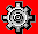 3. Условные обозначения сигнала с лифта:- Режим ТО. - Проникновение в МП. - Открыто МП.- Наличие дополнительной информации от станции лифта - Нет связи с ЛБ.- Режим сервиса - Режим МП4. Назначение режима: "оператор" программы "Mpult". - Режим предназначен для настройки программы "Mpult"- Режим предназначен для наблюдения за состоянием лифтов5. Перечень неисправностей, при которых лифт должен быть отключен.- Не работает двусторонняя переговорная связь или не поступают сигналы с лифта на пульт оператора:. - Отсутствует связь с лифтовым блоком ЛБ; - Проникновение в машинное помещение МП посторонних лиц, “Открыта дверь МП”, если на лифте в это время не производится техническое обслуживание; - Многократный реверс, при возникновении на лифте неисправности “Многократный реверс дверей”, если реверс не устранился в течении 2 минут; - Неисправность УБ, неисправен ЛБ. - При разрыве цепи безопасности.- Зажата кнопка "Стоп" - Аварийная блокировка- Если обнаружены вандальные посягательства на оборудование лифта (вызвать полицию) и факты использования лифта не по назначению 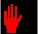 6. Условное обозначение в программе "mpult": - - Проникновение в шахту. - Лифт остановлен.- Зажата кнопка “СТОП” в кабине лифта. - Многократный реверс дверей.- Проникновение в МП.- Не закрыта дверь шахты по УБ7. Когда проводится внеплановый инструктаж?- При введении в действие новых нормативных актов по охране труда - При изменении технологического процесса, замене или модернизации оборудования и других факторов, влияющих на безопасность труда - При нарушении работниками требований безопасности труда, которые могли привести или привели к травме, аварии или пожару - По требованию органа надзора, по обоснованному решению руководства предприятия - При несчастном случае на производстве - Один раз в квартал- Два раза в год8. В каких случаях проводится целевой инструктаж?- Целевой инструктаж проводится при выполнении разовых работ, не связанных с прямыми обязанностями по специальности ( погрузка, выгрузка, уборка и т.п. ) - Целевой инструктаж с работниками, проводящими работу по наряду-допуску, разрешению и т.п. ,фиксируют в наряд - допуске или другой документации, разрешающей производство таких работ - В случае нарушения работником требований охраны труда - При несчастном случае на производстве9. На какое время должно быть обеспечено функционирование двухсторонней связи между кабиной и диспетчерским пунктом при прекращении энергоснабжения оборудования диспетчерского контроля?- Не менее 30 мин.- Не менее 1 часа. - Время зависит от типа лифта и указывается в эксплуатационной документации.- Время зависит от типа источника бесперебойного питания и нагрузки потребляемой оборудованием.10. Срок устранения неисправностей оборудования лифтов, эксплуатирующихся в жилищном фонде, не должен превышать- 1 час. - 3 часа.- 12 часов- 1 сутки - 3 сутокОценочные средства для практического этапа профессионального экзамена по профессиональному стандарту № 1420 «Диспетчер аварийно-диспетчерской службы» на 3 уровень квалификации - Оператор по диспетчерскому обслуживанию лифтов, разработанные на основании Приказа Министерства труда и социальной защиты РФ от 18 марта 2021 года N136н. Критерии оценки:Соблюдение правильной последовательности действийСоблюдение правил охраны труда и безопасных приемов выполнения работ по проверке функционирования лифта и эвакуации пассажировПравильное заполнение документацииЗадание №1Выполнить действия оператора аварийно диспетчерской службы по контролю за работой лифтов, при поступлении сигнала о неисправности лифта "не работает кнопка вызова 5эт", от граждан или организации владельца лифта, Сделать соответствующею запись в журнале приёма-сдачи смен.Задание №2Выполнить действия оператора аварийно диспетчерской службы по контролю за работой лифтов при поступлении сигнала "вызов диспетчера из кабины лифта", при выходе на переговорную связь получение информации: двери закрыты, лифт никуда не движется, в кабине нет света. Сделать соответствующею запись в журнале приёма - сдачи смены.Задание №3Выполнить действия оператора аварийно диспетчерской службы по контролю за работой лифтов, при поступлении сигнала "проникновение в шахту, "вызов диспетчера из кабины лифта (пассажир в кабине)", сигнал с больничного лифта "не закрыта ДК". Определить приоритет, сделать соответствующею запись в журнале приёма-сдачи смены.